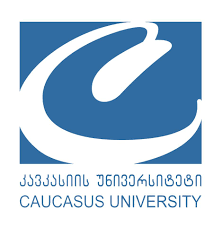 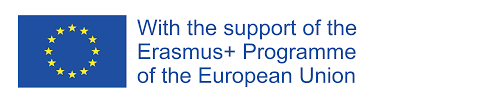 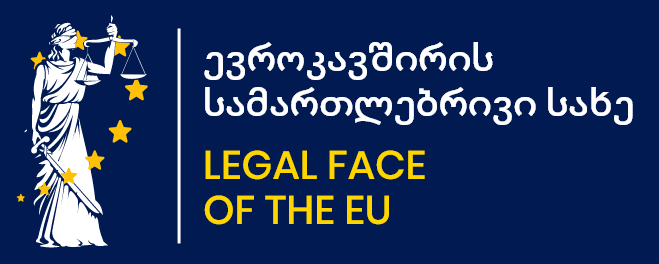 Jean Monnet Project “LFEU” Law TrainingsCaucasus University, Sheraton Batumi Hotel 07-08 July,2021Batumi, Adjara, Rustaveli str. 28 7 July09.45 – 10.00		Registration10.00 – 10.10 		Opening. Information about the project, trainings, trainers and agenda  Project Coordinator Ms. Sophio Shengelia  10.10 – 10.15		Welcome Speech, Caucasus University President Mr. Kakha Shengelia 10.15 – 10.20 		Welcome Speech, Batumi City Municipality Head, Mayor Mr. Archil Chikovani10.20 – 10.25		Welcome Speech, Iv. Javakhishvili Tbilisi State University Rector, Mr. Giorgi Sharvashidze 10.25 -10.55 		European Integration Dynamic in Georgia, Ms. Eka Kardava 10.55 -11.45	European Union – goals, values, particular nature, Mrs. Guranda Chelide 11.45 – 12.00		Coffee-break12. 00 – 13.30		EU law and Association Agreement, Ms. Eka Kardava 13.30 – 14.30		Dinner14.30 – 16.15 		Personal Data Protection Regulation in the EU, CoE and Georgia, Mrs. Tamar Kaldani 16.15  - 16.30		Coffee-break 16.30 – 18.20		Association Agreement, EU labour directives and Georgian Labour Code, Ms. Eka Kardava 8 July09.45-10.00 		Registration10.00 – 11.45		Regulation of Cartels and State Aid in the EU and Georgia – Competition policy,  Mr. Solomon Menabdishvili 11.45 – 12.00 		Coffee-break 12.00 – 13.30		State Procurement Regulation in the EU and Georgia, Mr. Levan Mosakhlishvili 13.30 – 14.30		Dinner14.30 – 15.30		Thematic Questions to Trainers 15.30 – 16.30		Sum up/Resuming 16.30 – 17.00		Certificates, photos Contact:         Maia Mushkudiani   599195956         Tako Gogaladze      555503350